DAVIS COUNTY BOARD OF HEALTHREGULATION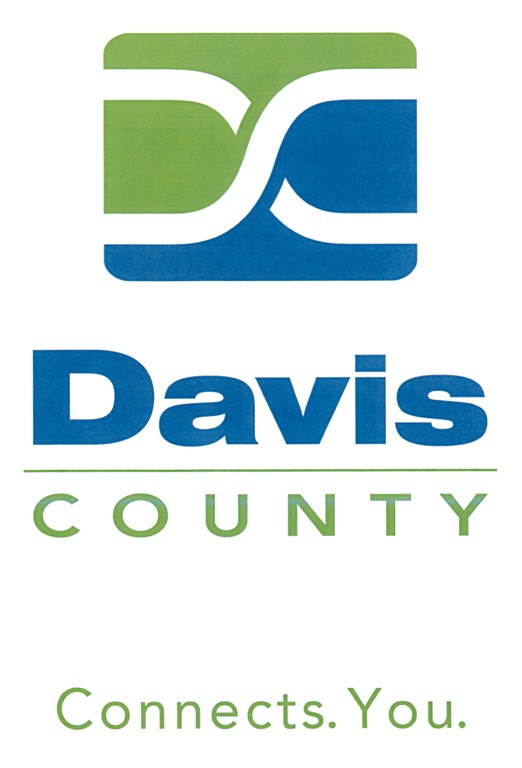 PURPOSEThe purpose of this regulation is to tanning facilities.SCOPEThis regulation is applicable within all incorporated and unincorporated areas of Davis County.Exemptions.phototherapy device used by or under the supervision of a medical provider licensed in the State of Utahowned s used exclusively for personal use no fee or other compensation is involved.AUTHORITY AND APPLICABLE LAWSDEFINITIONSDEPARTMENT:  The Davis County Health Department.OPERATOR:  A y , an agent of a y , or a Person who operates a y.TANNING DEVICE:  A device that emits electromagnetic radiation used to tan human skin, including a sunlamp, tanning booth, or tanning bed.TANNING FACILITY:  A that provides access to or use of s.REGULATIONPENALTYany Person who is found guilty of violating the provisions of regulation is guilty of a class B misdemeanorPerson found guilty of a subsequent similar violation within two years is guilty of a class A misdemeanorday such violation is committed or permitted to continue shall constitute a separate violationSEVERABILITY the provisions of  are declared to be severable.FEESTanning Permit	$100.00IN WITNESS WHEREOF, the Davis County Board of Health has passed, approved and adopted this regulation this 14th day of February, 2006.Effective date:			February 14, 2006.Revised and Amended:	March 13, 2007Revised and Amended:	November 8, 2011Revised and Amended:	August 14, 2012Revised and Amended:	February xxx, 2015Davis County Board of HealthSigned:________________________Attest:________________________	Lewis R. Garrett, M.P.H.	Director of Health